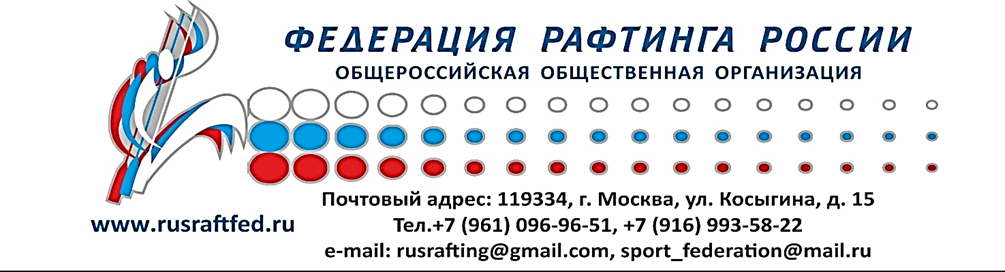 Протокол № 2 Заседания Тренерского совета ФРР 28.08.2018Место проведения: кордон Кур-Кечу, река Катунь, порог Ильгумень,Всероссийские соревнования по рафтингу «Ак-Талай-Маргаан-2018»Члены заседанияПредседатель: Широков А.А. – Президент ФРР, член тренерского совета,Свиридов А.В. – представитель  Республики Алтай, член тренерского совета,Малахова В.О. – представитель Белгородской области, член тренерского совета, Дегтярев Н.А. – гость, президент Федерации гребного слалома, рафтинга и спортивного туризма Республики Алтай,Кожанов Ю.А. – гость, тренер, представитель Красноярского края, Скородум Ю.В. – гость, тренер, представитель Новосибирской области,Ананьева М.С. – тренер-преподаватель, г.Санкт-Петербург, член тренерского совета,Губаненков С.М. -  гость, председатель коллегии судей,Дудник А. Н. – гость, тренер, представитель Алтайского края,Драган Бабич – гость, участник международного форума «Белая вода Сибири», представитель Боснии и Герцеговины, участник соревнований,Секретарь: Кожанова Е.А. – главный тренер спортивной сборной команды России по рафтингу, член тренерского совета (далее-тренсовет).Повестка заседанияОтчет Широкова А.А. о прошедшем Форуме «Белая вода Сибири».Отчет главного тренера спортивной сборной команды России Кожановой Е.А. о ПЕ и ЧЕ в Словакии.Обсуждение Календаря спортивных мероприятий и соревнований по рафтингу на 2019 г.Рабочие вопросы.По первому вопросу: Выступление Президента ФРР Широкова А.А. – приветствие расширенному тренсовету и гостям, слова благодарности организаторам соревнований.Отчет о ходе международного форума, об организационных проблемах, создание международной команды для выступления на всероссийских соревнованиях «Ак Талай Маргаан». Заслушали выступление гостя заседания тренсовета Драгана Бабича об участии и организации международного форума «Белая вода Сибири».Обсудили общие проблемы рафтинга, как в России, так и в мире.По второму вопросу: Выступление главного тренера сборной команды России, Кожановой Е.А. – отчет о выступлении сборной команды России на прошедших международных соревнованиях- первенстве и чемпионате Европы. Обсуждение предстоящего ЧМ и ПМ в Аргентине. Готовность команд.По третьему вопросу: Обсуждение Календаря соревнований по рафтингу на 2019 г. - о проведении чемпионата России по рафтингу на территории европейской части РФ - в Ленинградской области, пос. Лосево, р. Вуокса;  проведение Кубка России по рафтингу на территории азиатской части РФ - в Республике Алтай, Онгудайском р-не, р. Катунь (Фестиваль «Ак-Талай Маргаан»).Необходимо сдвинуть сроки проведения соревнований ЧР после 15.09.Проведение первенства России среди юниоров и юниорок до 20 лет на р.Катунь в августе 2019, за неделю до Всероссийских соревнований «Ак Талай Маргаан»,  для удобства приезда подростковых и взрослых команд. Первенство России среди юниоров и юниорок до 20 лет провести в классах R4 и  R6. Первенство России среди юниоров и юниорок до 24 лет провести в сроки проведения Всероссийских соревнований «Ак Талай Маргаан», возможно по сокращенной программе. Сроки проведения определить в разные даты с Всероссийскими соревнованиями.По четвертому вопросу: Выступление председателя коллегии судей: Губаненкова С.М – сложность в написании новых правил вида спорта «рафтинг». Необходимость в сборе информации от всех федераций с предложениями и исправлениями. Огромное количество бюрократических «припонов» и сложность создания единых правил.Предложение: внести изменения в Правила рафтинга, касающиеся порядка присвоения спортивных званий, проведения соревнований на отдельных дистанциях.Прения: в связи с изменением требований Единой Всероссийской классификации спортивных разрядов и званий, необходимо пересмотреть порядок присвоения спортивных званий; ввести новые условия выполнения норматива на звание «Мастер спорта»; ввести ограничение на количество мест на Всероссийских соревнованиях, которым присваивается звание «Мастер спорта».Правила вида спорта «Рафтинг» привести в соответствии с международными правилами.Предложение: увеличение массовости спортивных соревнований.Прения: проведение соревнований в двух классах (класс А – спортсмены, класс Б – любители); отдельный зачет для иностранных команд на соревнованиях всероссийского уровня; правила и порядок выступления экипажей в двух классах судов (R6 и R4).Постановления заседания Предложить в ЕКП 2019 проведение Кубка России по рафтингу в рамках фестиваля Ак-Талай Маргаан в августе 2019 (Республика Алтай, Онгудайски р-н, р. Катунь) и Чемпионата России по рафтингу во второй половине сентября 2019 (ЛО, пос. Лосево, р. Вуокса).Провести Первенство России среди юниоров до 20 лет на пор.Ая, р.Катунь в середине августа, за неделю до Кубка России Ак-Талай Маргаан в классах судов R4  и R6.Провести первенство России до 24 лет в сроки Кубка России «Ак-Талай Маргаан». Сроки проведения определить в разные даты.Провести одноступенчатый отбор в сборную команду России по рафтингу 2019 на чемпионате России (первенстве), при условии участия выигравшей команды более чем в одном старте всероссийского уровня. (В случае изменения условий финансирования вида спорта, решение может быть изменено на внеочередном заседании тренерского совета).Поручить региональным федерациям проработать предложения в Правила вида спорта «рафтинг» и направить их председателю коллегии судей Губаненкову С.М. для обработки.